Okotoks Evangelical Free Church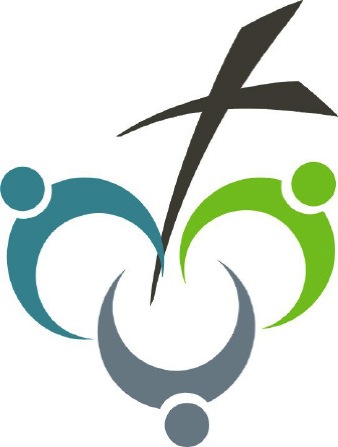 PLUGGED INTO THE MISSION, NOT JUST THE SABBATHLUKE 16:1-6, JOHn 5:16-18SEPTEMBER 12, 2021SERMON OUTLINE   		What will I do on Monday with what I have learned on Sunday? Main Point   			When we gather, empowered by God’s spirit, we reflect God to one another, and to a larger world. Thinking things through		What has kept you motivated in the past 18 months? In your day-to-day life, how do you remain on task when it comes to carrying out your life mission? Digging Deeper		 	Unpack the biblical text to discover what the Scripture says or means about a particular topic.> Have volunteers read Acts 4:1-12					What sequence of events transpires in this biblical scene to lead up to verse 12?Review Chapter 3:1-10. What is motivating the lame beggar? What motivates Peter and John?  > Have volunteers read Acts 4:13-22					As Chapter 4 progresses the stakes are raised for Peter and John. Verse 13-15 demonstrates how Peter and John’s simple act of obedience lead to the bolstering of faith for others. Share a time your faith was strengthened by someone else’s example of faith. Why is it important we reflect God to each other while we meet?Review this passage again, how many people can you list who are having their faith transformed by what is happening? What is happening to the faith of the lame beggar (vs. 14) and what is he doing for the faith of others? While physically not there, list and discuss the ways Jesus is present in this situation. How were people encountering Christ in this passage? How do we encounter Christ as we gather 2000 years later? Times of trial and tribulation tend to drive us towards God, or away. How does the hardships listed in this passage bring people closer to God? How have recent hardships in your life moved you towards, or away from God?  DOING LIFE TOGETHER 							      Help your group identify how the truths from the Scripture passage apply directly to their lives.

> Have a volunteer read Acts 4:23-36						What did the previous sections (from 3:1-4:22) do to the body of believers?Going forward what would our Growth Group and families look like if we began to practice some of what is demonstrated here?Going forward what would our Growth Group look like if we began to practice some of what is demonstrated here? Prayer  	Acts 4:24 “Sovereign Lord,” they said, “you made the heavens and the earth and the sea, and everything in them. 25 You spoke by the Holy Spirit through the mouth of your servant, our father David:“‘Why do the nations rage
    and the peoples plot in vain?
26 The kings of the earth rise up
    and the rulers band together
against the Lord
    and against his anointed one. Memorize		    	Acts 4: 18 Then they called them in again and commanded them not to speak or teach at all in the name of Jesus. 19 But Peter and John replied, “Which is right in God’s eyes: to listen to you, or to him? You be the judges! 20 As for us, we cannot help speaking about what we have seen and heard.